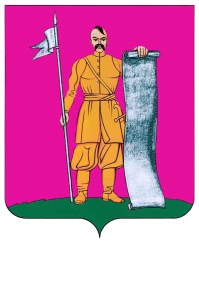 АДМИНИСТРАЦИЯ СТАРОЩЕРБИНОВСКОГО СЕЛЬСКОГО ПОСЕЛЕНИЯ ЩЕРБИНОВСКОГО РАЙОНАПОСТАНОВЛЕНИЕот 31.01.2020                                                                                                          № 40ст-ца СтарощербиновскаяО внесении изменений в постановление администрации Старощербиновского сельского поселения Щербиновского района от 27 марта 2018 г. № 61«Об утверждении муниципальнойпрограммы Старощербиновского сельского поселения Щербиновского района «Формирование современнойгородской среды на территории Старощербиновскогосельского поселения Щербиновского района»В соответствии с Федеральным законом от 6 октября 2003 г. № 131-ФЗ «Об общих принципах организации местного самоуправления в Российской Федерации»;приказамиминистерства топливно-энергетического комплекса и жилищно-коммунального хозяйства Краснодарского краяот 13 ноября 2019 г. № 579 «О внесении изменений в приказ министерства топливно-энергетического комплекса и жилищно-коммунального хозяйства Краснодарского края от 7 октября 2019 г. № 508 «О результатах отбора муниципальных образований Краснодарского края для предоставления в 2020 году субсидий из краевого бюджета местным бюджетам муниципальных образований Краснодарского края на софинансирование расходных обязательств муниципальных образований Краснодарского края, возникающих при реализации муниципальных программ, направленных на организацию благоустройства территорий городских округов, поселений» и от 05 декабря 2019 г. № 644 «О результатах отбора муниципальных образований Краснодарского края для предоставления в 2021 - 2022 годах субсидий из краевого бюджета местным бюджетам муниципальных образований Краснодарского края на софинансирование расходных обязательств муниципальных образований Краснодарского края, возникающих при реализации муниципальных программ, направленных на организацию благоустройства территорий городских округов, поселений»; Уставом Старощербиновского сельского поселения Щербиновского района; постановлениями администрации Старощербиновского сельского поселения Щербиновского района от 14 июля 2014 г. № 259 «О порядке принятия решения о разработке, формирования, реализации и оценки эффективности реализации муниципальных программ Старощербиновского сельского поселения Щербиновского района» (с изменениями от 25 июля 2019 г. № 204) и от 27 августа 2019 г. № 251 «Об утверждении Перечня муниципальных программ Старощербиновского сельского поселения Щербиновского района, действующих с 2020 года», руководствуясь постановлением Правительства Российской Федерации от 10 февраля 2017 г. № 169 «Об утверждении Правил предоставления и распределения субсидий из федерального бюджета бюджетам субъектов Российской Федерации на поддержку государственных программ субъектов Российской Федерации и муниципальных программ формирования современной городской среды», приказом Минстроя России от 6 апреля 2017 г. № 691/пр «Об утверждении методических рекомендаций по подготовке программ субъектов Российской Федерации и муниципальных программ формирования современной городской среды в рамках реализации приоритетного проекта «Формирование комфортной городской среды»п о с т а н о в л я е т:1. Внести в постановление администрации Старощербиновского сельского поселения Щербиновского района от 27 марта 2018 г. № 61 «Об утверждении муниципальной программы Старощербиновского сельского поселения Щербиновского района «Формирование современной городской средына территории Старощербиновского сельского поселения Щербиновского района» (с изменением от 28 марта 2019 г. № 94) изменения изложив приложение к нему в новой редакции (прилагается).2. Отменить действие приложения, утвержденного постановлением администрации Старощербиновского сельского поселения Щербиновского района от 28 марта 2019 г. № 94 «О внесении изменений в постановление администрации Старощербиновского сельского поселения Щербиновского района от        27 марта 2018 г. № 61 «Об утверждении муниципальной программы Старощербиновского сельского поселения Щербиновского района «Формирование современной городской среды на 2018 - 2022 годы на территории Старощербиновского сельского поселения Щербиновского района».3. Общему отделу администрации Старощербиновского сельского поселения Щербиновского района (Шилова И.А.) настоящее постановление:1) разместить на официальном сайте администрации Старощербиновского сельского поселенияЩербиновского района в информационно-телекоммуникационной сети «Интернет» (http://starscherb.ru) в меню сайта «Муниципальные программы», «Изменения», «2020 год»;2) официально опубликовать в периодическом печатном издании «Информационный бюллетень органов местного самоуправления Старощербиновского сельского поселения Щербиновского района».4. Контроль за выполнением настоящего постановления возложить на начальника отдела жилищно-коммунального хозяйства и благоустройства администрации Старощербиновского сельского поселения Щербиновского района Цокура И.А..5. Постановление вступает в силу на следующий день после его официального опубликования и распространяется на правоотношения, возникшие с   1 января 2020 года.Глава Старощербиновского сельскогопоселения Щербиновского района                                                    В.Г. ПодолянкоМУНИЦИПАЛЬНАЯ ПРОГРАММАСтарощербиновского сельского поселенияЩербиновского района«Формирование современной городской среды на территории Старощербиновскогосельского поселения Щербиновского района»1. Характеристика текущего состояния и основные проблемыв сфере реализации муниципальной программы1.1. Характеристика благоустройства дворовых территорий.В Старощербиновском сельском поселении Щербиновского района (далее - сельское поселение) 50 многоквартирных жилых домов, которые имеют общую площадь дворовых территорий 148772 м2, практически все дворовые территорий нуждаются в благоустройстве. Основная часть домов построена более 30 лет назад.Благоустройство дворов жилищного фонда на сегодняшний день в целом по сельскому поселению полностью или частично не отвечает нормативным требованиям.Пришло в негодность асфальтовое покрытие внутриквартальных проездов и тротуаров. Недостаточно производились работы во дворах по уходу за зелеными насаждениями, удалению старых и больных деревьев, не осуществлялась посадка деревьев и кустарников. Зеленые насаждения на дворовых территориях представлены, в основном, зрелыми или перестойными деревьями, не устроены цветники, отсутствуют газоны.В ряде дворов отсутствует освещение придомовых территорий, необходимый набор малых архитектурных форм и обустроенных детских площадок. Отсутствуют специально обустроенные стоянки для автомобилей, что приводит к их хаотичной парковке.Надлежащее состояние придомовых территорий является важным фактором при формировании благоприятной экологической и эстетической городской среды.Проблемы восстановления и ремонта асфальтового покрытия дворов, озеленения, освещения дворовых территорий, на сегодняшний день весьма актуальны и не решены в полном объеме в связи с недостаточным финансированием отрасли.Принимаемые в последнее время меры по частичному благоустройству дворовых территорий не приводят к должному результату, поскольку не основаны на последовательном подходе к решению проблемы и не позволяют консолидировать денежные средства для достижения поставленной цели.К благоустройству дворовых и внутриквартальных территорий необходим последовательный комплексный подход, рассчитанный на среднесрочный период, который предполагает использование программно-целевых методов, обеспечивающих увязку реализации мероприятий по срокам, ресурсам и исполнителям.Основным методом решения проблемы должно стать благоустройство дворовых территорий, которое представляет из себя совокупность мероприятий, направленных на создание и поддержание функционально, экологически и эстетически организованной городской среды, улучшение содержания и безопасности дворовых территорий и территорий кварталов.Благоустройство дворовых территории, предусматривает минимальный перечень работ по благоустройству дворовых территорий (с приложением визуализированного перечня образцов элементов благоустройства, предполагаемых к размещению на дворовой территории) (приложение № 4).При этом указанный перечень является исчерпывающим и не может быть расширен.Дополнительный перечень работ по благоустройству дворовых территорий:оборудование детских и (или) спортивных площадок;устройство, оборудование автомобильных парковок;высадка зелененных насаждений в виде деревьев и многолетних кустарников;устройство, реконструкция, ремонт тротуаров;изготовление дизайн-проектов, проектно-сметной документации и проведение проверки достоверности определения сметной стоимости, прохождение государственной экспертизы.При этом дополнительный перечень работ реализуется только при условии реализации работ, предусмотренных минимальным перечнем по благоустройству.Адресный перечень дворовых территорий, нуждающихся в благоустройстве (с учетом их физического состояния) и подлежащих благоустройству в период до 2024 года, исходя из минимального перечня работ по благоустройству формируется на основании предложений заинтересованных лиц о включении дворовой территории в муниципальную программу, в соответствии с порядком и сроками представления, рассмотрения и оценки предложений граждан, организаций о включении в муниципальную программу Старощербиновского сельского поселения Щербиновского района «Формирование современной городской среды на территории Старощербиновского сельского поселения Щербиновского района», утверждаемой администрацией Старощербиновского сельского поселения Щербиновского района.Администрация Старощербиновского сельского поселения Щербиновского района вправе исключать из адресного перечня дворовых территорий, подлежащих благоустройству в рамках реализации муниципальной программы, территории, расположенные вблизи многоквартирных домов, физический износ основных конструктивных элементов (крыша, стены, фундамент) которых превышает 70 процентов, а также территории, которые планируются к изъятию для муниципальных или государственных нужд в соответствии с генеральным планом соответствующего поселения при условии одобрения решения об исключении указанных территорий из адресного перечня дворовых территорий и общественных территорий межведомственной комиссией в порядке, установленном такой комиссией.Администрация Старощербиновского сельского поселения Щербиновского района вправе исключать из адресного перечня дворовых территорий, подлежащих благоустройству в рамках реализации муниципальной программы, дворовые территории, собственники помещений многоквартирных домов которых приняли решение об отказе от благоустройства дворовой территории в рамках реализации соответствующей программы или не приняли решения о благоустройстве дворовой территории в сроки, установленные соответствующей программой. При этом исключение дворовой территории из перечня дворовых территорий, подлежащих благоустройству в рамках реализации муниципальной программы, возможно только при условии одобрения соответствующего решения муниципального образования межведомственной комиссией в порядке, установленном такой комиссией.1.2. Характеристика сферы благоустройства общественных территорий.Площадь общественных территорий станицы Старощербиновской составляет 70553,7 м2.Внешний облик станицы Старощербиновской, его эстетический вид во многом зависят от степени благоустроенности территории, от площади озеленения.Благоустройство территории это деятельность по реализации комплекса мероприятий, направленная на обеспечение и повышение комфортности условий проживания граждан,по поддержанию и улучшению санитарного и эстетического состояния территории сельского поселения, по содержанию территории населенных пунктов и расположенных на таких территориях объектов, в том числе территорий общего пользования, земельных участков, зданий, строений, сооружений, прилегающих территорий.Озелененные территории вместе с насаждениями и цветниками создают образ сельского поселения, формируют благоприятную и комфортную среду для жителей и гостей поселения, выполняют рекреационные и санитарно-защитные функции. Они являются составной частью природного богатства города и важным условием его инвестиционной привлекательности.Для обеспечения благоустройства общественных территорий целесообразно проведение следующих мероприятий:1) озеленение, уход за зелеными насаждениями;2) оборудование малыми архитектурными формами, фонтанами, иными некапитальными объектами;3) устройство пешеходных дорожек,4) освещение территорий, в т. ч. декоративное;5) обустройство площадок для отдыха, детских, спортивных площадок;6) установка скамеек и урн, контейнеров для сбора мусора;7) оформление цветников;8) обеспечение физической, пространственной и информационной доступности общественных территорий для инвалидов и других маломобильных групп населения;9) изготовление дизайн-проектов, проектно-сметной документации и проведение проверки достоверности определения сметной стоимости, прохождение государственной экспертизы.	Адресный перечень общественных территорий, расположенных на территории сельского поселения, нуждающихся и подлежащих благоустройству до 2024 года, указан в приложение № 5 к муниципальной программе.	При реализации муниципальной программы возможно возникновение следующих рисков, которые могут препятствовать достижению планируемых результатов: риски, связанные с изменением бюджетного законодательства; финансовые риски: финансирование муниципальной программы не вполном объеме, в связи с неисполнением доходной части бюджета сельского поселения. В таком случае муниципальная программа подлежит корректировке.1.3. Положения, включаемые в муниципальную программу для получения федеральной субсидии.Форму и минимальную долю финансового и (или) трудового участия граждан, заинтересованных лиц, организаций в выполнении минимального и дополнительного перечней работ по благоустройству дворовых территорий многоквартирных домов определяет субъект Российской Федерации.Кроме финансового (денежного) участия, участие может быть в не денежной форме - трудовое участие. В частности, этом может быть:1) выполнение жителями неоплачиваемых работ, не требующих специальной квалификации, как например: подготовка объекта (дворовой территории) к началу работ (земляные работы, снятие старого оборудования, уборка мусора), и другие работы (покраска оборудования, озеленение территории посадка деревьев, охрана объекта), проведение субботников;2) предоставление строительных материалов, техники и так далее;3) обеспечение благоприятных условий для работы подрядной организации, выполняющей работы и для ее работников (горячий чай, печенье и так далее).Предельной датой заключения соглашений по результатам закупки товаров, работ и услуг для обеспечения муниципальных нужд в целях реализации муниципальной программы определить -1 июля года предоставления субсидии (для заключения соглашений на выполнение работ по благоустройству общественных территорий) либо 1 мая года предоставления субсидии (для заключения соглашений на выполнение работ по благоустройству дворовых территорий), за исключением:в случае обжалования действий (бездействия) заказчика и (или) комиссии по осуществлению закупок и (или) оператора электронной площадки при осуществлении закупки товаров, работ, услуг в порядке, установленном законодательством Российской Федерации, предусмотреть продление срока заключения таких соглашений на срок указанного обжалования;в случае проведения повторного конкурса или новой закупки, если конкурс признан не состоявшимся по основаниям, предусмотренным законодательством Российской Федерации, предусмотреть продление срока заключения таких соглашений на срок проведения конкурсных процедур;в случае заключения соглашений в пределах экономии средств при расходовании субсидии в целях реализации муниципальной программы, в том числе мероприятий по цифровизации городского хозяйства, включенных в муниципальную программу, предусмотреть продление срока заключения таких соглашений на срок до 15 декабря года предоставления субсидии.Порядок разработки, обсуждения, согласования и утверждения дизайн-проекта благоустройства дворовой территории многоквартирного дома, расположенного на территории сельского поселения, а также дизайн-проекта благоустройства общественной территории осуществляется в соответствии с постановлением администрации Старощербиновского сельского поселения Щербиновского района от 20 декабря 2017 г. № 363 «Об утверждении Порядка разработки, обсуждения с заинтересованными лицами и утверждения дизайн-проекта благоустройства дворовой территории многоквартирного дома, расположенного на территории Старощербиновского сельского поселения Щербиновского района, а также дизайн-проекта благоустройства территории общего пользования».1.4.Вовлечение граждан, организаций в процесс обсуждения проекта муниципальной программы, отбора дворовых территорий, общественных территорий для включения в муниципальную программу.Участие граждан, организаций должны быть направлены на наиболее полное включение всех заинтересованных сторон, на выявление их истинных интересов и ценностей, на достижение согласия по целям и планам реализации проектов по благоустройству дворовых территорий, общественных территорий.Обсуждение общественных территорий подлежащих благоустройству, проектов благоустройства указанных территорий должно быть открытым. Все решения, касающиеся благоустройства общественных территорий должны приниматься открыто и гласно, с учетом мнения жителей сельского поселения.1.5. Ожидаемые и конечные результаты реализации программы.Реализация программы позволит к концу 2024 года: улучшить содержание объектов благоустройства, зеленых насаждений и, в целом, внешнего облика сельского поселения;улучшить состояние дворовых территорий многоквартирных домов.К окончанию срока реализации программы предполагается достижение следующих результатов и эффектов:повышение уровня благоустройства и совершенствование внешнего облика территории сельского поселения;повышение уровня комплексного благоустройства для повышения качества жизни граждан на территории сельского поселения;повышение эстетического качества среды территории и формирование современного облика сельского поселения, сочетающего в себе элементы новизны и привлекательности;создание благоприятных и комфортных условий проживания и отдыха населения.2. Цели, задачи и целевые показатели, сроки и этапы реализациимуниципальной программы2.1. Цель муниципальной программы - повышение качества и комфорта городской среды на территории сельского поселения.2.2. Для достижения цели требуется решение следующих задач:1) обеспечение формирования единого облика сельского поселения;2) обеспечение создания, содержания и развития объектов благоустройства на территории сельского поселения.2.3.Целевые показатели реализации муниципальной программы приведены в приложении № 2 к муниципальной программе. 2.4. Срок реализации муниципальной программы: 2018 – 2024 годы.2.5. Этапы реализации муниципальной программы, не установлены.3. Перечень и краткое описание подпрограмм и основных мероприятий муниципальной программы3.1. В рамках муниципальной программы подпрограммы не реализуются.3.2. В рамках муниципальной программы реализуется следующие основные мероприятия:Основное мероприятие № 1 «Благоустройство общественныхи дворовыхтерриторий».В рамках данного мероприятия осуществляетсяблагоустройство общественных и дворовых территорий.3.3. Перечень основных мероприятий муниципальной программы изложен в приложении № 3.4. Обоснование ресурсного обеспечения муниципальной программыФинансирование реализации муниципальной программы будет осуществляется за счет средств местного бюджета на условиях софинансирования расходных обязательств с федеральным и краевым бюджетом в рамках государственной программойКраснодарского края «Формирование современной городской среды», утвержденной постановлением главы администрации (губернатора) Краснодарского края от 31 августа 2017 г. № 655 «Об утверждении государственной программы Краснодарского края «Формирование современной городской среды».Предоставление субсидии из краевого бюджета бюджету сельского поселения на софинансирование расходных обязательств, возникающих при реализации муниципальных программ, направленных на организацию благоустройства территории городских округов, поселений реализуется в соответствии с приоритетным проектом «Формирование комфортной городской среды» .Объемы финансирования мероприятий могут уточняться в соответствии с решением о местном бюджете.5. Прогноз сводных показателей муниципальных заданий на оказаниемуниципальных услуг (выполнение работ) муниципальнымиучреждениями Старощербиновского сельского поселения Щербиновского района в сфере реализации муниципальной программы на очереднойфинансовый год и плановый период5.1. Муниципальной программой не предусмотрено оказание муниципальных услуг (выполнение работ) муниципальными учреждениями Старощербиновского сельского поселения Щербиновского района. 6. Методика оценки эффективности реализациимуниципальной программы6.1. Оценка эффективности реализации муниципальной программы осуществляется в соответствии с методикой оценки эффективности реализации муниципальной программы Старощербиновского сельского поселения Щербиновского района, изложенной в приложении № 5 к Порядку принятия решения о разработке, формирования, реализации и оценки эффективности реализации муниципальных программ Старощербиновского сельского поселения Щербиновского района, утвержденным постановлением администрации Старощербиновского сельского поселения Щербиновского района от 14 июля 2014 г. № 259 «О порядке принятия решения о разработке, формирования, реализации и оценки эффективности реализации муниципальных программ Старощербиновского сельского поселения Щербиновского района».7. Механизм реализации муниципальной программы и контроль за ее выполнением7.1. Текущее управление муниципальной программой осуществляет ее координатор, который:обеспечивает разработку муниципальной программы;формирует структуру муниципальной программы; организует реализацию муниципальной программы;принимает решение о необходимости внесения в установленном порядке изменений в муниципальную программу;несет ответственность за достижение целевых показателей муниципальной программы;осуществляет подготовку предложений по объемам и источникам финансирования реализации муниципальной программы; проводит мониторинг реализации муниципальной программы; ежегодно проводит оценку эффективности реализации муниципальной программы;готовит ежегодный доклад о ходе реализации муниципальной программы и оценке эффективности ее реализации;организует информационную и разъяснительную работу, направленную на освещение целей и задач муниципальной программы в информационно-телекоммуникационной сети «Интернет» на официальном сайте администрации Старощербиновского сельского поселения Щербиновского района (http://starsсherb.ru).7.2. Координатор муниципальной программы ежегодно, не позднее         31 декабря текущего финансового года, разрабатывает план реализации муниципальной программы на очередной год (далее - план реализации муниципальной программы) по форме согласно приложению № 9 к Порядку принятия решения о разработке, формирования, реализации и оценки эффективности реализации муниципальных программ Старощербиновского сельского поселения Щербиновского района, утвержденным постановлением администрации Старощербиновского сельского поселения Щербиновского района от 14 июля 2014 г. № 259 «О порядке принятия решения о разработке, формирования, реализации и оценки эффективности реализации муниципальных программ Старощербиновского сельского поселения Щербиновского района». План реализации муниципальной программы направляется координатором муниципальной программы в финансово-экономический отдел администрации Старощербиновского сельского поселения Щербиновского района (далее - финансово-экономический отдел) в течение трех рабочих дней с даты подписания.План реализации муниципальной программы составляется в разрезе основных мероприятий, планируемых к реализации в очередном году.7.3. В процессе реализации муниципальной программы ее координатор может принимать решения о внесении изменений в план реализации муниципальной программы. Изменения в план реализации муниципальной программы при необходимости следует вносить не чаще 1 раза в квартал. В случае принятия координатором муниципальной программы решения о внесении изменений в план реализации муниципальной программы он уведомляет об этом финансово-экономический отдел в течение 3 рабочих дней после его корректировки.7.4. Координатор муниципальной программы осуществляет контроль за выполнением плана реализации муниципальной программы.7.5. Мониторинг реализации муниципальной программы осуществляется по отчетным формам согласно приложению № 10 и приложению № 11 к Порядку принятия решения о разработке, формирования, реализации и оценки эффективности реализации муниципальных программ Старощербиновского сельского поселения Щербиновского района, утвержденным постановлением администрации Старощербиновского сельского поселения Щербиновского района от 14 июля 2014 г. № 259 «О порядке принятия решения о разработке, формирования, реализации и оценки эффективности реализации муниципальных программ Старощербиновского сельского поселения Щербиновского района».7.6. Координатор муниципальной программы ежеквартально, до 20-го числа месяца, следующего за отчетным кварталом, представляет в финансово-экономический отдел заполненные отчетные формы мониторинга реализации муниципальной программы. Отчетными периодами  при предоставлении отчетных форм являются: 1 квартал, первое полугодие, 9 месяцев, год.7.7. Координатор муниципальной программы ежегодно, до 15 февраля года, следующего за отчетным годом, направляет в финансово-экономический отдел доклад о ходе реализации муниципальной программы на бумажных и электронных носителях.Доклад о ходе реализации муниципальной программы должен содержать:сведения о фактических объемах финансирования муниципальной программы в целом, в разрезе основных мероприятий и в разрезе источников финансирования;сведения о фактическом выполнении основных мероприятий с указанием причин их невыполнения или неполного выполнения;сведения о соответствии фактически достигнутых целевых показателей реализации муниципальной программы, основных мероприятий плановым показателям, установленным муниципальной программой;оценку эффективности реализации муниципальной программы. К докладу о ходе реализации муниципальной программы прилагаются отчеты об исполнении целевых показателей муниципальной программы, основных мероприятий. В случае расхождений между плановыми и фактическими значениями объемов финансирования и целевых показателей координатором муниципальной программы проводится анализ факторов и указываются в докладе о ходе реализации муниципальной программы причины, повлиявшие на такие расхождения. По завершению срока реализации муниципальной программы в отчетном году, координатор муниципальной программы представляет в финансово-экономический отдел доклад о результатах ее выполнения, включая оценку эффективности реализации муниципальной программы за истекший год и весь период реализации муниципальной программы.Координатор муниципальной программы несет ответственность за достоверность данных, представленных в рамках мониторинга реализации муниципальной программы и в ежегодных докладах о ходе реализации муниципальной программы.7.8. Финансово-экономический отдел ежегодно, до 1 апреля года, следующего за отчетным, формирует и представляет в Совет Старощербиновского сельского поселения Щербиновского района сводный годовой доклад о ходе реализации и об оценке эффективности реализации муниципальных программ, подготовленный на основе докладов о ходе реализации муниципальных программ, представленных координаторами муниципальных программ в соответствии с постановлением администрации Старощербиновского сельского поселения Щербиновского района от 14 июля 2014 г. № 259 «О порядке принятия решения о разработке, формирования, реализации и оценки эффективности реализации муниципальных программ Старощербиновского сельского поселения Щербиновского района». 7.9. При реализации мероприятия муниципальной программы (основного мероприятия) координатор муниципальной программы может выступать муниципальным заказчиком (заказчиком) и (или) главным распорядителем (распорядителем) бюджетных средств, а также исполнителем (в случае если мероприятие не предполагает финансирования за счет средств бюджета Старощербиновского сельского поселения Щербиновского района).7.10. Согласно Федеральному закону от 5 апреля 2013 г. № 44-ФЗ «О контрактной системе в сфере закупок товаров, работ, услуг для обеспечения государственных и муниципальных нужд» муниципальным заказчиком может выступать администрация Старощербиновского сельского поселения Щербиновского района, заказчиком могут выступить муниципальные учреждения Старощербиновского сельского поселения Щербиновского района.7.11. Муниципальный заказчик (заказчик):заключает муниципальные контракты в установленном законодательством порядке согласно Федеральному закону от 5 апреля 2013 г. № 44-ФЗ «О контрактной системе в сфере закупок товаров, работ, услуг для обеспечения государственных и муниципальных нужд»;проводит анализ выполнения мероприятия;несет ответственность за нецелевое и неэффективное использование выделенных в его распоряжение бюджетных средств;осуществляет согласование с координатором муниципальной программы возможных сроков выполнения мероприятия, предложений по объемам и источникам финансирования.7.12. Главный распорядитель (распорядитель) бюджетных средств в пределах полномочий, установленных бюджетным законодательством Российской Федерации:обеспечивает результативность, адресность и целевой характер использования бюджетных средств в соответствии с утвержденными ему бюджетными ассигнованиями и лимитами бюджетных обязательств;обеспечивает предоставление субсидий, субвенций и иных межбюджетных трансфертов, а также иных субсидий и бюджетных инвестиций в установленном порядке;обеспечивает соблюдение получателями субсидий, субвенций и иных межбюджетных трансфертов, а также иных субсидий и бюджетных инвестиций условий, целей и порядка, установленных при их предоставлении.7.13. Исполнитель:обеспечивает реализацию мероприятия и проводит анализ его выполнения;представляет отчетность координатору муниципальной программы о результатах выполнения основного мероприятия.Начальник отделажилищно-коммунального  хозяйства и благоустройстваадминистрации Старощербиновскогосельского поселения Щербиновского района                                                                             И.А. ЦокурПАСПОРТмуниципальной программыСтарощербиновского сельского поселения Щербиновского района«Формирование современной городской среды на территории Старощербиновского сельского поселенияЩербиновского района»Начальник отделажилищно-коммунального  хозяйства и благоустройстваадминистрации Старощербиновскогосельского поселения Щербиновского района                                                                          И.А. ЦокурЦЕЛИ, ЗАДАЧИ И ЦЕЛЕВЫЕ ПОКАЗАТЕЛИмуниципальной программы Старощербиновского сельского поселения Щербиновского района«Формирование современной городской среды на территории Старощербиновского сельского поселенияЩербиновского района» Начальник отделажилищно-коммунального  хозяйства и благоустройстваадминистрации Старощербиновскогосельского поселения Щербиновского района                                                                                                                                               И.А. ЦокурПЕРЕЧЕНЬосновных мероприятий муниципальной программы Старощербиновского сельского поселения Щербиновского района«Формирование современной городской среды на территории Старощербиновского сельского поселения Щербиновского района»Начальник отделажилищно-коммунального хозяйстваи благоустройства администрации Старощербиновского сельского поселения Щербиновского района   												                          И.А. ЦокурМинимальный перечень работпо благоустройству дворовых территориймногоквартирных домов (с приложением визуализированного перечня образцовэлементов благоустройства, предполагаемых к размещению на дворовой территории) Начальник отделажилищно-коммунального хозяйстваи благоустройства администрации Старощербиновского сельского поселения Щербиновского района   													И.А. ЦокурАдресный перечень общественных территорий муниципального образования Старощербиновское сельское поселение Щербиновского района,подлежащих и нуждающихся благоустройству до 2024 годаНачальник отделажилищно-коммунального хозяйстваи благоустройства администрацииСтарощербиновскогосельского поселения Щербиновского района   														И.А. ЦокурПриложениек постановлению администрацииСтарощербиновского сельскогопоселения Щербиновского районаот 31.01.2020 № 40«ПриложениеУТВЕРЖДЕНАпостановлением администрацииСтарощербиновского сельскогопоселения Щербиновского районаот 27 марта 2018 г. № 61(в редакции постановленияадминистрации Старощербиновского сельского поселения Щербиновского районаот 31.01.2020 № 40Годы реализацииОбъемы финансирования, рублейОбъемы финансирования, рублейОбъемы финансирования, рублейОбъемы финансирования, рублейОбъемы финансирования, рублейГоды реализацииВсегов разрезе источников финансированияв разрезе источников финансированияв разрезе источников финансированияв разрезе источников финансированияГоды реализацииВсегоместныйбюджеткраевой бюджетфедеральный бюджетвнебюджетныеисточники123456Основное мероприятие № 1 «Благоустройство общественных и дворовых территорий»Основное мероприятие № 1 «Благоустройство общественных и дворовых территорий»Основное мероприятие № 1 «Благоустройство общественных и дворовых территорий»Основное мероприятие № 1 «Благоустройство общественных и дворовых территорий»Основное мероприятие № 1 «Благоустройство общественных и дворовых территорий»Основное мероприятие № 1 «Благоустройство общественных и дворовых территорий»20180000020190000020201844031125457146357841525881302021000002022157070301413633571736137216610202300000202400000Всего по основному мероприятию3414734139593471207520289804740Общий объем финансирования по муниципальной программеОбщий объем финансирования по муниципальной программеОбщий объем финансирования по муниципальной программеОбщий объем финансирования по муниципальной программеОбщий объем финансирования по муниципальной программеОбщий объем финансирования по муниципальной программе201800000201900000202018440311254571463578415258813020210000020221570703014136335717361372166102023000002024Всего по программе3414734139593471207520289804740Приложение 1к муниципальной программеСтарощербиновского сельскогопоселения Щербиновского района«Формирование современнойгородской среды на территорииСтарощербиновскогосельского поселенияЩербиновского района»Наименование муниципальной программымуниципальная программа Старощербиновского сельского поселения Щербиновского района «Формирование современной городской среды на территории Старощербиновского сельского поселения Щербиновского района» (далее - муниципальная программа)Координатор муниципальной программыотдел жилищно-коммунального хозяйства и благоустройства администрации Старощербиновского сельского поселения Щербиновского районаКоординаторы подпрограмм муниципальной программыне предусмотренУчастники муниципальнойпрограммыне предусмотрен Подпрограммы муниципальной программыне предусмотреныОсновные мероприятия муниципальной программыблагоустройство общественныхи дворовых территорийЦели муниципальной программыповышение качества и комфорта городской среды на территории Старощербиновского сельского поселения Щербиновского района (далее - сельское поселение)Задачи муниципальной программы1) обеспечение формирования единого облика сельского поселения;2) обеспечение создания, содержания и развития объектов благоустройства на территории сельского поселения;Перечень целевых показателей муниципальной программы1) количество благоустроенных общественных территорий;2) количество благоустроенных дворовых территорий многоквартирных домов;3) количество установленных детских игровых площадокЭтапы и сроки реализации муниципальной программыэтапы не предусмотрены,срок реализации: 2018 - 2024 годыОбъемы и источники финансирования муниципальной программыобщий объем финансирования муниципальной программы составляет 34147341 рубль, в том числе:бюджет Старощербиновского сельского поселения Щербиновского района -3959347 рублей в том числе по годам реализации:2018 год - 0рублей;2019 год - 0 рублей;2020 год - 2545714 рублей;2021 год - 0 рублей;2022 год – 1413633 рублей;2023 год - 0 рублей;2024 год - 0 рублей.бюджет Краснодарского края: 1207520 рублей, в том числе по годам реализации:2018 год - 0 рублей;2019 год - 0 рублей;2020 год -  635784 рубля;2021 год -0 рублей;2022 год - 571736 рублей;2023 год - 0  рублей;2024 год - 0 рублей.федеральный бюджет 28980474 рубля, в том числе по годам реализации:2018 год - 0 рублей;2019 год - 0 рублей;2020 год – 15258813 рублей;2021 год -0 рублей;2022 год - 13721661 рублей;2023 год - 0 рублей;2024 год - 0 рублейКонтроль за выполнением муниципальной программыотделом жилищно-коммунального хозяйства и благоустройства администрации Старощербиновского сельского поселения Щербиновского района.Приложение 2к муниципальной программеСтарощербиновского сельскогопоселения Щербиновского района«Формирование современной городской среды на территории Старощербиновского сельского поселения Щербиновского района»№п/пНаименование целевогопоказателяЕдиницаизмеренияЗначение показателейЗначение показателейЗначение показателейЗначение показателейЗначение показателейЗначение показателейЗначение показателейЗначение показателейЗначение показателей№п/пНаименование целевогопоказателяЕдиницаизмерения2018 год2019 год2019 год2020 год2020 год2021 год2022 год2023 год2024 год12345566789101муниципальная программа Старощербиновского сельского поселения Щербиновского района «Формирование современной городской среды на территории Старощербиновского сельского поселения Щербиновского района» муниципальная программа Старощербиновского сельского поселения Щербиновского района «Формирование современной городской среды на территории Старощербиновского сельского поселения Щербиновского района» муниципальная программа Старощербиновского сельского поселения Щербиновского района «Формирование современной городской среды на территории Старощербиновского сельского поселения Щербиновского района» муниципальная программа Старощербиновского сельского поселения Щербиновского района «Формирование современной городской среды на территории Старощербиновского сельского поселения Щербиновского района» муниципальная программа Старощербиновского сельского поселения Щербиновского района «Формирование современной городской среды на территории Старощербиновского сельского поселения Щербиновского района» муниципальная программа Старощербиновского сельского поселения Щербиновского района «Формирование современной городской среды на территории Старощербиновского сельского поселения Щербиновского района» муниципальная программа Старощербиновского сельского поселения Щербиновского района «Формирование современной городской среды на территории Старощербиновского сельского поселения Щербиновского района» муниципальная программа Старощербиновского сельского поселения Щербиновского района «Формирование современной городской среды на территории Старощербиновского сельского поселения Щербиновского района» муниципальная программа Старощербиновского сельского поселения Щербиновского района «Формирование современной городской среды на территории Старощербиновского сельского поселения Щербиновского района» муниципальная программа Старощербиновского сельского поселения Щербиновского района «Формирование современной городской среды на территории Старощербиновского сельского поселения Щербиновского района» муниципальная программа Старощербиновского сельского поселения Щербиновского района «Формирование современной городской среды на территории Старощербиновского сельского поселения Щербиновского района» 1Цель: повышение качества и комфорта городской среды на территории сельского поселенияЦель: повышение качества и комфорта городской среды на территории сельского поселенияЦель: повышение качества и комфорта городской среды на территории сельского поселенияЦель: повышение качества и комфорта городской среды на территории сельского поселенияЦель: повышение качества и комфорта городской среды на территории сельского поселенияЦель: повышение качества и комфорта городской среды на территории сельского поселенияЦель: повышение качества и комфорта городской среды на территории сельского поселенияЦель: повышение качества и комфорта городской среды на территории сельского поселенияЦель: повышение качества и комфорта городской среды на территории сельского поселенияЦель: повышение качества и комфорта городской среды на территории сельского поселенияЦель: повышение качества и комфорта городской среды на территории сельского поселения1Задача: 1) обеспечение формирования единого облика сельского поселения;2) обеспечение создания, содержания и развития объектов благоустройства на территории сельского поселенияЗадача: 1) обеспечение формирования единого облика сельского поселения;2) обеспечение создания, содержания и развития объектов благоустройства на территории сельского поселенияЗадача: 1) обеспечение формирования единого облика сельского поселения;2) обеспечение создания, содержания и развития объектов благоустройства на территории сельского поселенияЗадача: 1) обеспечение формирования единого облика сельского поселения;2) обеспечение создания, содержания и развития объектов благоустройства на территории сельского поселенияЗадача: 1) обеспечение формирования единого облика сельского поселения;2) обеспечение создания, содержания и развития объектов благоустройства на территории сельского поселенияЗадача: 1) обеспечение формирования единого облика сельского поселения;2) обеспечение создания, содержания и развития объектов благоустройства на территории сельского поселенияЗадача: 1) обеспечение формирования единого облика сельского поселения;2) обеспечение создания, содержания и развития объектов благоустройства на территории сельского поселенияЗадача: 1) обеспечение формирования единого облика сельского поселения;2) обеспечение создания, содержания и развития объектов благоустройства на территории сельского поселенияЗадача: 1) обеспечение формирования единого облика сельского поселения;2) обеспечение создания, содержания и развития объектов благоустройства на территории сельского поселенияЗадача: 1) обеспечение формирования единого облика сельского поселения;2) обеспечение создания, содержания и развития объектов благоустройства на территории сельского поселенияЗадача: 1) обеспечение формирования единого облика сельского поселения;2) обеспечение создания, содержания и развития объектов благоустройства на территории сельского поселения1.1Целевой показатель:количество благоустроенных общественных территорий единиц00003010012344556789101.3Целевой показатель:количество благоустроенных дворовых территорий многоквартирных домовединиц0000000001.4Целевой показатель:количество установленных детских игровых площадокединиц000010000,Приложение 3к муниципальной программеСтарощербиновского сельскогопоселения Щербиновского района«Формирование современной городской среды на территории Старощербиновскогосельского поселенияЩербиновского района»№ п/пНаименование мероприятияИсточник финансированияОбъемфинансирования, всего (рублей)в том числе по годам:в том числе по годам:в том числе по годам:в том числе по годам:в том числе по годам:в том числе по годам:в том числе по годам:Непосредственныйрезультатреализации мероприятияМуниципальный заказчик, главный распорядитель (распорядитель) бюджетных средств, исполнительМуниципальный заказчик, главный распорядитель (распорядитель) бюджетных средств, исполнитель№ п/пНаименование мероприятияИсточник финансированияОбъемфинансирования, всего (рублей)2018201920202021202220232024Непосредственныйрезультатреализации мероприятияМуниципальный заказчик, главный распорядитель (распорядитель) бюджетных средств, исполнительМуниципальный заказчик, главный распорядитель (распорядитель) бюджетных средств, исполнитель12345678910111213131Цель: повышение качества и комфорта городской среды на территории Старощербиновского сельского поселения Щербиновского районаЦель: повышение качества и комфорта городской среды на территории Старощербиновского сельского поселения Щербиновского районаЦель: повышение качества и комфорта городской среды на территории Старощербиновского сельского поселения Щербиновского районаЦель: повышение качества и комфорта городской среды на территории Старощербиновского сельского поселения Щербиновского районаЦель: повышение качества и комфорта городской среды на территории Старощербиновского сельского поселения Щербиновского районаЦель: повышение качества и комфорта городской среды на территории Старощербиновского сельского поселения Щербиновского районаЦель: повышение качества и комфорта городской среды на территории Старощербиновского сельского поселения Щербиновского районаЦель: повышение качества и комфорта городской среды на территории Старощербиновского сельского поселения Щербиновского районаЦель: повышение качества и комфорта городской среды на территории Старощербиновского сельского поселения Щербиновского районаЦель: повышение качества и комфорта городской среды на территории Старощербиновского сельского поселения Щербиновского районаЦель: повышение качества и комфорта городской среды на территории Старощербиновского сельского поселения Щербиновского районаЦель: повышение качества и комфорта городской среды на территории Старощербиновского сельского поселения Щербиновского районаЦель: повышение качества и комфорта городской среды на территории Старощербиновского сельского поселения Щербиновского района1.1Задача: 1) обеспечение формирования единого облика сельского поселения;2) обеспечение создания, содержания и развития объектов благоустройства на территории сельского поселенияЗадача: 1) обеспечение формирования единого облика сельского поселения;2) обеспечение создания, содержания и развития объектов благоустройства на территории сельского поселенияЗадача: 1) обеспечение формирования единого облика сельского поселения;2) обеспечение создания, содержания и развития объектов благоустройства на территории сельского поселенияЗадача: 1) обеспечение формирования единого облика сельского поселения;2) обеспечение создания, содержания и развития объектов благоустройства на территории сельского поселенияЗадача: 1) обеспечение формирования единого облика сельского поселения;2) обеспечение создания, содержания и развития объектов благоустройства на территории сельского поселенияЗадача: 1) обеспечение формирования единого облика сельского поселения;2) обеспечение создания, содержания и развития объектов благоустройства на территории сельского поселенияЗадача: 1) обеспечение формирования единого облика сельского поселения;2) обеспечение создания, содержания и развития объектов благоустройства на территории сельского поселенияЗадача: 1) обеспечение формирования единого облика сельского поселения;2) обеспечение создания, содержания и развития объектов благоустройства на территории сельского поселенияЗадача: 1) обеспечение формирования единого облика сельского поселения;2) обеспечение создания, содержания и развития объектов благоустройства на территории сельского поселенияЗадача: 1) обеспечение формирования единого облика сельского поселения;2) обеспечение создания, содержания и развития объектов благоустройства на территории сельского поселенияЗадача: 1) обеспечение формирования единого облика сельского поселения;2) обеспечение создания, содержания и развития объектов благоустройства на территории сельского поселенияЗадача: 1) обеспечение формирования единого облика сельского поселения;2) обеспечение создания, содержания и развития объектов благоустройства на территории сельского поселенияЗадача: 1) обеспечение формирования единого облика сельского поселения;2) обеспечение создания, содержания и развития объектов благоустройства на территории сельского поселения1.2Основное мероприятие № 1 «Благоустройство общественных и дворовых территорий»всего34147341001844031101570703000обеспечение формирования единого облика сельского поселенияобеспечение формирования единого облика сельского поселенияадминистрация Старощербиновского сельского поселения Щербиновского района, отдел жилищно-коммунального хозяйства и благоустройства1.2Основное мероприятие № 1 «Благоустройство общественных и дворовых территорий»местный бюджет39593470025457140141363300обеспечение формирования единого облика сельского поселенияобеспечение формирования единого облика сельского поселенияадминистрация Старощербиновского сельского поселения Щербиновского района, отдел жилищно-коммунального хозяйства и благоустройства1.2Основное мероприятие № 1 «Благоустройство общественных и дворовых территорий»краевой бюджет 120752000635784057173600обеспечение формирования единого облика сельского поселенияобеспечение формирования единого облика сельского поселенияадминистрация Старощербиновского сельского поселения Щербиновского района, отдел жилищно-коммунального хозяйства и благоустройства1.2Основное мероприятие № 1 «Благоустройство общественных и дворовых территорий»федеральный бюджет28980474001525881301372166100обеспечение формирования единого облика сельского поселенияобеспечение формирования единого облика сельского поселенияадминистрация Старощербиновского сельского поселения Щербиновского района, отдел жилищно-коммунального хозяйства и благоустройства1.2.1Мероприятие № 1 «Поддержка государственных программ субъектов Российской Федерации и муниципальных программ формирования современной городской среды Благоустройство общественных территорий»всего3317362000174665900,01570703000фактическое выполнение работ по благоустройству общественных территорий, подписание актавыполненных работфактическое выполнение работ по благоустройству общественных территорий, подписание актавыполненных работадминистрация Старощербиновского сельского поселения Щербиновского района, отдел жилищно-коммунального хозяйства и благоустройства1.2.1Мероприятие № 1 «Поддержка государственных программ субъектов Российской Федерации и муниципальных программ формирования современной городской среды Благоустройство общественных территорий»местный бюджет29856260015719930,0141363300фактическое выполнение работ по благоустройству общественных территорий, подписание актавыполненных работфактическое выполнение работ по благоустройству общественных территорий, подписание актавыполненных работадминистрация Старощербиновского сельского поселения Щербиновского района, отдел жилищно-коммунального хозяйства и благоустройства1.2.1Мероприятие № 1 «Поддержка государственных программ субъектов Российской Федерации и муниципальных программ формирования современной городской среды Благоустройство общественных территорий»краевой бюджет 120752000635784057173600фактическое выполнение работ по благоустройству общественных территорий, подписание актавыполненных работфактическое выполнение работ по благоустройству общественных территорий, подписание актавыполненных работадминистрация Старощербиновского сельского поселения Щербиновского района, отдел жилищно-коммунального хозяйства и благоустройства1.2.1Мероприятие № 1 «Поддержка государственных программ субъектов Российской Федерации и муниципальных программ формирования современной городской среды Благоустройство общественных территорий»федеральный бюджет28980474001525881301372166100фактическое выполнение работ по благоустройству общественных территорий, подписание актавыполненных работфактическое выполнение работ по благоустройству общественных территорий, подписание актавыполненных работадминистрация Старощербиновского сельского поселения Щербиновского района, отдел жилищно-коммунального хозяйства и благоустройства1.2.2Мероприятие № 2 проведение строительного контроля при осуществлении работ по благоустройству общественных территорийвсего373721003737210000проведение строительного контроля при осуществлении работ по благоустройствупроведение строительного контроля при осуществлении работ по благоустройствуадминистрация Старощербиновского сельского поселения Щербиновского района, отдел жилищно-коммунального хозяйства и благоустройства1.2.2Мероприятие № 2 проведение строительного контроля при осуществлении работ по благоустройству общественных территорийместный бюджет373721003737210000проведение строительного контроля при осуществлении работ по благоустройствупроведение строительного контроля при осуществлении работ по благоустройствуадминистрация Старощербиновского сельского поселения Щербиновского района, отдел жилищно-коммунального хозяйства и благоустройства1.2.2Мероприятие № 2 проведение строительного контроля при осуществлении работ по благоустройству общественных территорийкраевой бюджет 00000000проведение строительного контроля при осуществлении работ по благоустройствупроведение строительного контроля при осуществлении работ по благоустройствуадминистрация Старощербиновского сельского поселения Щербиновского района, отдел жилищно-коммунального хозяйства и благоустройства1.2.2Мероприятие № 2 проведение строительного контроля при осуществлении работ по благоустройству общественных территорийфедеральный бюджет00000000проведение строительного контроля при осуществлении работ по благоустройствупроведение строительного контроля при осуществлении работ по благоустройствуадминистрация Старощербиновского сельского поселения Щербиновского района, отдел жилищно-коммунального хозяйства и благоустройства1.2.3Мероприятие № 3 Изготовление документации проведение работ, в целях благоустройства общественных и дворовых территорий»всего600000006000000000изготовление дизайн-проектапо благоустройству общественных территорий;разработка проектной документации;проведение государственной экспертизы проектной документации, результатов инженерных изысканий и определение достоверности определения сметной стоимостиизготовление дизайн-проектапо благоустройству общественных территорий;разработка проектной документации;проведение государственной экспертизы проектной документации, результатов инженерных изысканий и определение достоверности определения сметной стоимостиадминистрация Старощербиновского сельского поселения Щербиновского района, отдел жилищно-коммунального хозяйства и благоустройства1.2.3Мероприятие № 3 Изготовление документации проведение работ, в целях благоустройства общественных и дворовых территорий»местный бюджет600000006000000000изготовление дизайн-проектапо благоустройству общественных территорий;разработка проектной документации;проведение государственной экспертизы проектной документации, результатов инженерных изысканий и определение достоверности определения сметной стоимостиизготовление дизайн-проектапо благоустройству общественных территорий;разработка проектной документации;проведение государственной экспертизы проектной документации, результатов инженерных изысканий и определение достоверности определения сметной стоимостиадминистрация Старощербиновского сельского поселения Щербиновского района, отдел жилищно-коммунального хозяйства и благоустройства1.2.3Мероприятие № 3 Изготовление документации проведение работ, в целях благоустройства общественных и дворовых территорий»краевой бюджет 00000000изготовление дизайн-проектапо благоустройству общественных территорий;разработка проектной документации;проведение государственной экспертизы проектной документации, результатов инженерных изысканий и определение достоверности определения сметной стоимостиизготовление дизайн-проектапо благоустройству общественных территорий;разработка проектной документации;проведение государственной экспертизы проектной документации, результатов инженерных изысканий и определение достоверности определения сметной стоимостиадминистрация Старощербиновского сельского поселения Щербиновского района, отдел жилищно-коммунального хозяйства и благоустройства1.2.3Мероприятие № 3 Изготовление документации проведение работ, в целях благоустройства общественных и дворовых территорий»федеральный бюджет00000000изготовление дизайн-проектапо благоустройству общественных территорий;разработка проектной документации;проведение государственной экспертизы проектной документации, результатов инженерных изысканий и определение достоверности определения сметной стоимостиизготовление дизайн-проектапо благоустройству общественных территорий;разработка проектной документации;проведение государственной экспертизы проектной документации, результатов инженерных изысканий и определение достоверности определения сметной стоимостиадминистрация Старощербиновского сельского поселения Щербиновского района, отдел жилищно-коммунального хозяйства и благоустройстваИтоговсего34147341001844031101570703000Итогоместный бюджет39593470025457140141363300Итогокраевой бюджет 120752000635784057173600Итогофедеральный бюджет28980474001525881301372166100Приложение 4к муниципальной программеСтарощербиновского сельскогопоселения Щербиновского района«Формирование современной городской среды на территории Старощербиновского сельского поселения Щербиновского района»Виды работВиды работВиды работВиды работРемонт дворовых проездовРемонт дворовых проездовРемонт дворовых проездовРемонт дворовых проездовОбеспечение освещения дворовых территорийОбеспечение освещения дворовых территорийОбеспечение освещения дворовых территорийОбеспечение освещения дворовых территорий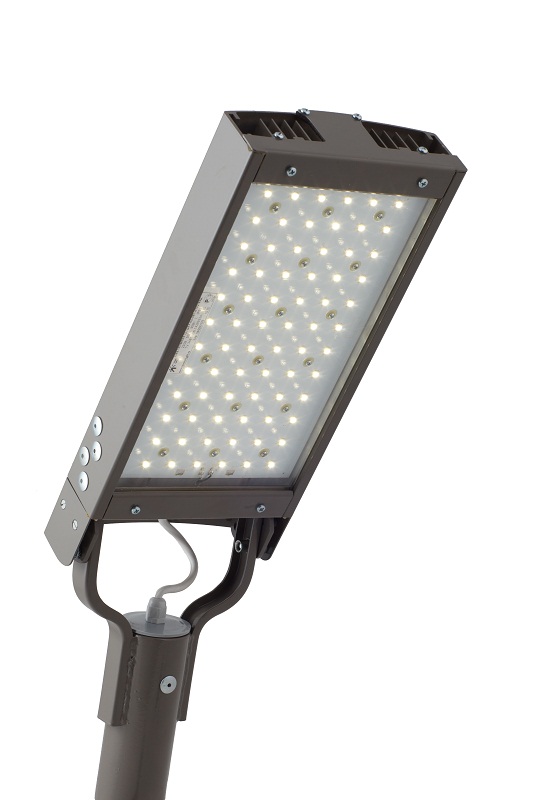 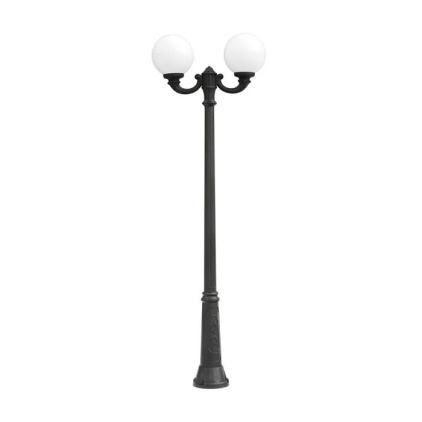 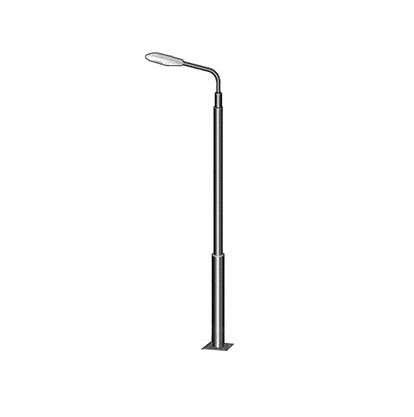 Установка скамеек Установка скамеек Установка скамеек Установка скамеек 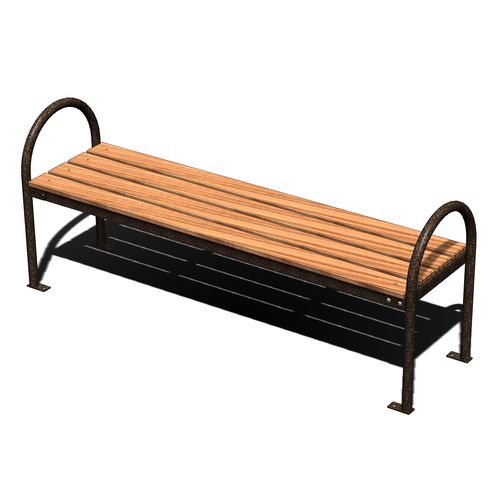 Скамья без спинкиСкамья без спинки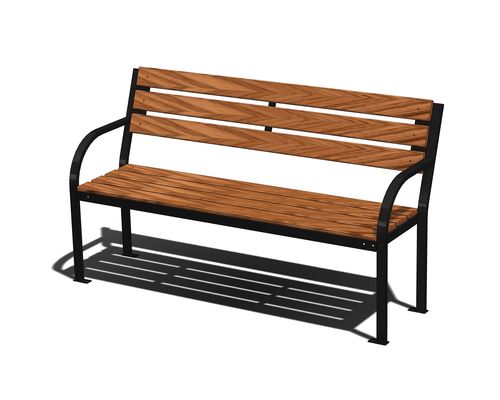 Скамья со спинкойСкамья со спинкойУстановка урнУстановка урнУстановка урнУстановка урн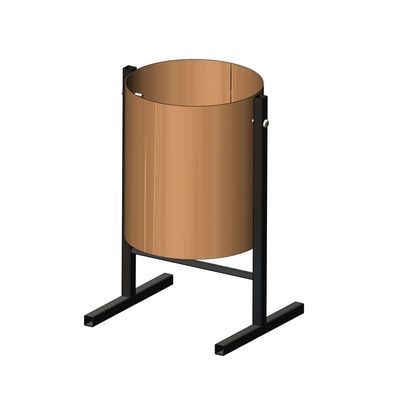 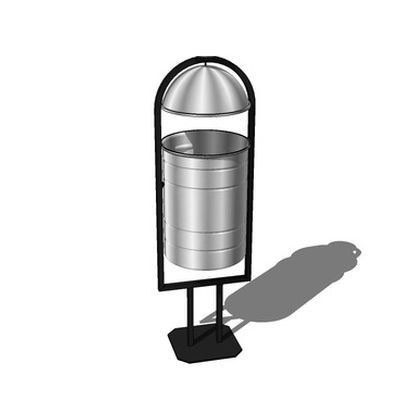 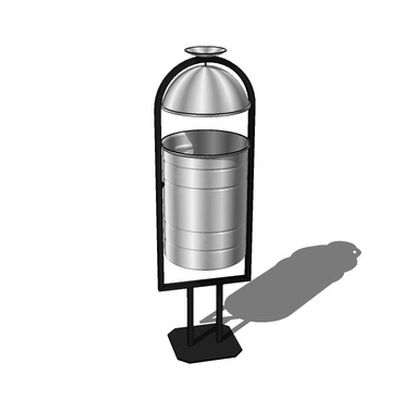 Приложение 5к муниципальной программеСтарощербиновского сельскогопоселения Щербиновского района«Формирование современной городской среды на территории Старощербиновского сельского поселения Щербиновского района»перечень общественных территорий муниципального образования Старощербиновское сельское поселение Щербиновского района, подлежащих благоустройствуперечень общественных территорий муниципального образования Старощербиновское сельское поселение Щербиновского района, подлежащих благоустройствуперечень общественных территорий муниципального образования Старощербиновское сельское поселение Щербиновского района, подлежащих благоустройствуперечень общественных территорий муниципального образования Старощербиновское сельское поселение Щербиновского района, подлежащих благоустройству№ п/пАдрес общественной территории:Год реализацииДата проведения общественных обсуждений12341Парк культуры и отдыха.Краснодарский край, Щербиновский район, станица Старощербиновская, улица Красная, 50/1202012.02.20192Благоустройство прилегающей территории к общественной территории.Краснодарский край, Щербиновский район, станица Старощербиновская, улица Чкалова,  1302020-3Благоустройство прилегающей территории к общественной территории.Краснодарский край, Щербиновский район, станица Старощербиновская, ул. Красная, 842020-12344Краснодарский край, Щербиновский район, станица Старощербиновская, улица Первомайская (от улицы Советов до улицы Красная)2022Перечень общественных территорий муниципального образования Старощербиновское сельское поселение Щербиновского района,нуждающихся в благоустройствеПеречень общественных территорий муниципального образования Старощербиновское сельское поселение Щербиновского района,нуждающихся в благоустройствеПеречень общественных территорий муниципального образования Старощербиновское сельское поселение Щербиновского района,нуждающихся в благоустройствеПеречень общественных территорий муниципального образования Старощербиновское сельское поселение Щербиновского района,нуждающихся в благоустройствеАдрес общественной территории:Адрес общественной территории:Адрес общественной территории:1Парк. Краснодарский край, Щербиновский район, станица Старощербиновская, улица Первомайская, 91/1Парк. Краснодарский край, Щербиновский район, станица Старощербиновская, улица Первомайская, 91/1Парк. Краснодарский край, Щербиновский район, станица Старощербиновская, улица Первомайская, 91/1